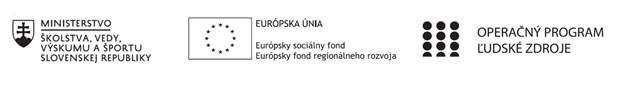 Písomný výstup pedagogického klubu 10.Pokyny k vyplneniu Písomného výstupu pedagogického klubu:	Písomný výstup zahrňuje napr. osvedčenú pedagogickú prax, analýzu s odporúčaniami, správu s odporúčaniami. Vypracováva sa jeden písomný výstup za polrok. V riadku Prioritná os – VzdelávanieV riadku špecifický cieľ – riadok bude vyplnený v zmysle zmluvy o poskytnutí NFPV riadku Prijímateľ -  uvedie sa názov prijímateľa podľa zmluvy o poskytnutí nenávratného finančného príspevku (ďalej len "zmluva o NFP")V riadku Názov projektu -  uvedie sa úplný názov projektu podľa zmluvy NFP, nepoužíva sa skrátený názov projektu V riadku Kód projektu ITMS2014+ - uvedie sa kód projektu podľa zmluvy NFPV riadku Názov pedagogického klubu (ďalej aj „klub“) – uvedie sa  celý názov klubu V riadku Meno koordinátora pedagogického klubu – uvedie sa celé meno a priezvisko koordinátora klubuV riadku Školský polrok -  výber z dvoch možnosti – vypracuje sa za každý polrok zvlášťseptember RRRR – január RRRR február RRRR – jún RRRR V riadku Odkaz na webové sídlo zverejnenej správy – uvedie sa odkaz / link na webovú stránku, kde je písomný výstup zverejnenýV tabuľkách Úvod ,Jadro a Záver sa popíše výstup v požadovanej štruktúre V riadku Vypracoval – uvedie sa celé meno a priezvisko osoby/osôb (členov klubu), ktorá písomný výstup vypracovala  V riadku Dátum – uvedie sa dátum vypracovania písomného výstupuV riadku Podpis – osoba/osoby, ktorá písomný výstup vypracovala sa vlastnoručne   podpíšeV riadku Schválil - uvedie sa celé meno a priezvisko osoby, ktorá písomný výstup schválila (koordinátor klubu/vedúci klubu učiteľov) V riadku Dátum – uvedie sa dátum schválenia písomného výstupu V riadku Podpis – osoba, ktorá písomný výstup schválila sa vlastnoručne podpíše.Prioritná osVzdelávanieŠpecifický cieľ1.2.1 Zvýšiť kvalitu odborného vzdelávania a prípravy reflektujúc potreby trhu prácePrijímateľSúkromná stredná odborná škola -ELBA, Smetanova 2, PrešovNázov projektuVzdelávanie 4.0 – prepojenie teórie s praxouKód projektu  ITMS2014+312011ADL9Názov pedagogického klubu Pedagogický klub „podnikavý človek“ – aktívny občan, prierezové témy.Meno koordinátora pedagogického klubuIng. Valéria JurčováŠkolský polrok 01.02.2022-30.06.2022Odkaz na webové sídlo zverejnenia písomného výstupuhttps://ssoselba.edupage.org/a/pedagogicky-klub-c-2?eqa=dGV4dD10ZXh0L3RleHQzNCZzdWJwYWdlPTA%3DÚvodPedagogický klub „podnikavý človek“-aktívny občan, prierezové témy je vytvorený pedagogickými a odbornými zamestnancami školy.Klub bude fungovať počas školských rokov, od septembra 2020 do januára 2023, teda 25 mesiacov a jeho udržateľnosť vychádza z koncepcie nového modelu SOŠ, ktorého súčasťou sú „riešiteľské rady“ tímov pre vzdelávacie oblasti ISCED 3A, 3C a pre odborné vzdelávanie a prípravu. Spôsob organizácie: stretnutia 2 krát do mesiaca. Dĺžka jedného stretnutia: 3 hodiny.Varianta klubu: pedagogický klub s výstupmi.Zameranie pedagogického klubu: Výchova k podnikavosti zahŕňa všetky výučbové nástroje a metódy smerujúce k posilneniu kompetencie podnikateľských zručností a ekonomického myslenia.Podnikavý človek aktívne hľadá príležitosti a vie ich využiť (nie zneužiť). Uplatní sa v pozícii podnikateľa, ale aj kvalitného zamestnanca, či aktívneho občana.Podnikateľská kompetencia sa člení na čiastkové kompetencie: kritické myslenie, iniciatíva, proaktivita, strategické myslenie, kreatívne myslenie, plánovanie, leadership a tímová spolupráca, sebarealizácia, sebahodnotenie, flexibilita, vytrvalosť a zmysel pre zodpovednosť, ekonomická gramotnosť. Pedagogický klub sa bude zameriavať na rozšírenie kompetenčného portfólia učiteľa o podnikateľské  kompetencie (kritické myslenie, iniciatívam proaktivita, strategické myslenie, plánovanie, leadership), ekonomické myslenie a rozvoja kľúčových kompetencií pre 21storočie  v súlade s požiadavkami súčasného trhu práce, ako prierezovej témy. Cieľom realizácie aktivít pedagogického klubu je zvýšenie odborných kompetencií pedagogických zamestnancov pre ďalšie zvyšovanie úrovne podnikateľských vedomostí, ekonomického myslenia a projektových kompetencií žiakov naprieč vzdelávaním. Potreba rozšíreného kompetenčného profilu učiteľa vyplýva zo súčasných nárokov na trvalo udržateľný rozvoj kvality vzdelávania. V prípade, že učiteľ nemá kompetencie potrebné na zavedenie inovácií a trendov do vzdelávania, nemôže k týmto schopnostiam viesť (sprevádzať) žiakov.Podnikateľské vedomostí, ekonomické myslenie a schopnosť riešiť problémové  úlohy z tejto oblasti,  sú dôležitými (kľúčovými) schopnosťami žiaka a  predpokladom pre ďalší úspešný osobnostný a profesijný rast žiaka, z týchto dôvodov je potrebné, aby sa pedagogickí zamestnanci pravidelne stretávali a vytvárali spoločne sieť vhodných aktivít k zvýšeniu vlastného kompetenčného profilu. Táto požiadavka je súčasťou  modernej SOŠ, ktorá je súčasťou Systému duálneho vzdelávania.Činnosti a výstupy v rámci predmetného pedagogického klubu budú  následne implementované do edukácie s cieľom rozvíjať u žiakov kompetencie tak, aby vedeli komunikovať, argumentovať, používať informácie a pracovať s nimi, riešiť problémy, poznať sám seba a svoje schopnosti, spolupracovať v skupine, prezentovať sám seba, ale aj prácu v skupine, ekonomicky myslieť, tvoriť správne rozhodnutia, vytvárať podnikateľské zámery, stanovovať ukazovatele úspechu.Ďalšími aktivitami členov pedagogického klubu, tvorbou výstupov a ich implementáciou do praxe, chceme dosiahnuť, aby žiaci prostredníctvom vlastnej organizácie práce sa naučili  riadiť seba, tím (firmu), vypracovať si harmonogram svojich prác, získavať potrebné informácie, spracovať ich, vedeli si hľadať aj problémy, ktoré treba riešiť, správne ich pomenovať, utvoriť hypotézu, overiť ju a pod.Vytvoríme didaktické materiály, ktoré budú následne efektívnym nástrojom učenia  sa žiakov - prezentovať svoju prácu písomne aj verbálne s použitím informačných a komunikačných technológii a ďalšie spôsobilosti, napríklad:vhodným spôsobom zareagovať v rôznych kontextových situáciách, nadviazať kontakt so zákazníkom,zostaviť základné písomnosti osobnej agendy, poznajú ich funkciu, formálnu úpravu a vedia ju aplikovať,vytvoriť základné písomnosti osobnej agendy v elektronickej podobe,identifikovať a popísať problém, podstatu javu,navrhnúť postup riešenia problému a spracovať algoritmus,získať rôzne typy informácií, zhromažďovať, triediť a selektovať ich,na základe získaných informácií formulovať jednoduché uzávery,na základe stanovených kritérií posúdiť rôzne riešenia a ich kvalitu,kultivovane prezentovať svoje produkty, názory,prijať kompromis alebo stanovisko inej strany,poznať základy jednoduchej argumentácie a vie ich použiť na obhájenie vlastného postoja,využívať rôzne typy prezentácií,aplikovať vhodnú formálnu štruktúru na prezentáciu výsledkov svojho výskumuproaktívne riadiť (zahŕňa zručnosti ako je plánovanie, organizovanie, riadenie, vedenie a poverovanie), prezentáciou predstaviť výsledky svojej práce širšej verejnosti,chápať a rešpektovať hodnoty duševného vlastníctva.Ďalšie činnosti, ktoré budú realizované v rámci pedagogického klubu:Tvorba Best Practice, Prieskumno-analytická  a tvorivá činnosť týkajúca sa výchovy a vzdelávania a vedúca k zlepšeniu a identifikácii OPS, Výmena skúseností pri aplikácii moderných vyučovacích metód, Výmena skúseností v oblasti medzi-predmetových vzťahov,Tvorba inovatívnych didaktických materiálov,Diskusné posedia a štúdium odbornej literatúry, Identifikovanie problémov v rozvoji podnikateľských vedomosti, ekonomického myslenia a schopnosti tvoriť projekt a navrhnúť možné riešenia.Stručná anotáciaPedagogický klub „podnikavý človek“ – aktívny občan, prierezové témy sa zaoberal nasledujúcimi témami:Spôsoby prezentácie produktov tvorivej činnosti, OPS v danej oblasti, prezentácia OPS, pozitívny image, proklientský prístup, komunikačné zručnosti, argumentácia, kritické myslenie, zmena ako súčasť reálnych situácií.Kľúčové slováPodnikateľské vedomosti, ekonomické myslenie, OPS, komunikačné zručnosti, kritické myslenie.Zámer a priblíženie témy písomného výstupuZámerom nášho výstupu je popísať aktivity zrealizované učiteľmi, členmi pedagogického klubu na zasadnutiach pedagogického klubu „podnikavý človek“ – aktívny občan, prierezové témy.Priblíženie témy: Podnikavosť je dôležitá schopnosť, ktorá reaguje na to, ako sa budú vyvíjať pracovné príležitosti súvisiace s digitalizáciou a robotikou, povolania spojené s vedou, technikou, technológiami a matematikou, ktoré sa spoločne označujú ako STEM odbory a sú spojené s ekonomickým rozmachom, a ich základ je postavený na kreatívnom spracovaní a vyhodnocovaní údajov.  Pre budovanie podnikavosti sú dôležité komunikačné zručnosti, schopnosť argumentácie, kritické myslenie, tvorivosť, práca so zmenou. Preto sme sa s uvedenými témami zaoberali na zasadnutiach klubu.Jadro:Popis témy/problémProblém ostáva stále ten istý. Podporiť schopnosť implementácie podnikateľských zručností a zmyslu pre inovácie  do vzdelávacieho systému.  Smerovať edukáciu k podpore tvorivosti a kreativity ako  dôležitej súčasti komplexného rozvoja žiaka. To, že sa žiaci zaoberajú princípmi podnikavosti vrátane kultúry a etiky podnikania, hrá dôležitú úlohu vo vzdelávaní a vytvára predpoklady na zvyšovanie zamestnanosti, rozvoj podnikateľského sektora a posilňovanie hospodárskeho potenciálu a konkurencieschopnosti ekonomiky v globalizovanom svete. Podnikateľské kompetencie patria v  znalostnej ekonomike medzi kľúčové kompetencie potrebné pre trh práce, a preto považujeme túto tému dôležitú a rozvíjanú činnosťou pedagogického klubu.Záver:Zhrnutia a odporúčania pre činnosť pedagogických zamestnancovPočas zasadnutí pedagogického klubu sme sa zaoberali vyššie uvedenými témami podľa plánu činností. Zaoberali sme sa tvorbou a prezentáciou OPS, napríklad:UkážkaTvorivá práca s textomJaponsko patrí v súčasnosti medzi hospodársky najvyspelejšie kapitalistické krajiny. Od konca päťdesiatych rokov zaznamenávala jeho ekonomika vysoké tempo rastu, ročne viac ako 10%. V súčasnosti je toto tempo výrazne nižšie, aj tak sa však stretávame s názormi hovoriacimi o „japonskom zázraku“. Záujem o takzvaný „japonský zázrak“ je motivovaný najmä dlhodobo dosahovanými ekonomickými efektami ako sú napríklad:vysoký rast a optimálna štruktúra hrubého domáceho produktuminimálna a dobre kontrolovateľná miera nezamestnanostiveľmi aktívna platobná a obchodná bilancianeustály rast konkurencieschopnosti výrobkovvysoká kvalita produkcienajrýchlejšia inovácia výrobkovJaponský manažment je charakteristický tým, že je to veľmi prispôsobivý flexibilný systém, ktorý pružne reaguje na zmeny v ekonomike. Zmyslom podnikania je zvyšovanie podielu na trhoch a uspokojovanie potrieb zákazníka.Úloha: porovnajte pripravenosť k zmenám – flexibilitu:  japonský manažment – tradičné riadenie.Odporúčame pokračovať v zdieľaní dobrej praxe a v diskusii k implementácii nových námetov do výučby.Ukážka:1.Uveďte životné situácie, v ktorých by človek mal vedieť  ústne alebo písomne prezentovať  vlastné kompetencie. Uveďte top-rebríček z nižšie uvedených kompetencií. 2. Porozmýšľajte a napíšte tie  kompetencie, ktoré zamestnávatelia najčastejšie požadujú od absolventa školy.Životné  situácie, pri ktorých je potrebné vedieť určiť  kompetencie:Na výberovom pohovore;Pri písaní životopisu;Pri vyhľadávaní vhodných pracovných pozícií;Ak sa chcem dať preskúšať a získať odbornú spôsobilosť.Samostatnosť v rozhodovaní;Zodpovednosť za vykonanú prácu;Vedieť riešiť rôzne  problémy, ktoré súvisia s prácou;Vedieť efektívne komunikovať;Viesť rozhovor  v cudzom jazyku;Z daného súboru kompetencií vyberte tie, ktoré považujete za svoju silnú stránku, a tie, ktoré naopak považujete za svoju slabú stránku:Kompetencie:Efektívna komunikácia;Kooperácia, spolupráca;Podnikavosť;Flexibilita;Dosahovanie výkonu;Samostatnosť;Riešenie problémov;Plánovanie a organizácia práce;Celoživotné učenie sa;Aktívny prístup;Zvládanie záťaže;Práca s informáciami;Odborné kompetencieKomunikácia v cudzom jazyku;Práca s IKT;Ekonomická a numerická spôsobilosť;Právne povedomie;Ktoré z týchto kompetencií považujete za dôležité z hľadiska vášho budúceho povolania?Odporúčame pokračovať v tvorbe inovatívnych didaktických materiálov, v tvorbe dobrej praxe a nápady zdieľať naprieč vzdelávacími oblasťami.OPS – tvorivosť ako kognitívny proces na základe práce s odbornou literatúrou. Pojmotvorné ukotvenie.Tvorivosť je  proces, ktorým človek vyjadruje svoje transformatívne myšlienky prostredníctvom určitej formy alebo média, takým spôsobom, ktorý v ňom vyvoláva pocit uspokojenia, a tento proces tiež môže a často aj vyusťuje v kreatívny inovatívny produkt.Existuje mnoho definícií tvorivosti. Ak by sme mysleli kreatívne (teda flexibilne) tak by sme mohli tvrdiť, že kreativita sa definovať nedá, pretože definície sa stále menia. V odbornej literatúre sa na túto tému vedie živá diskusia. Jeden z najnovších a najpraktickejších prístupov je procesuálny prístup. Pri tvorivej práci je potrebné vnímať tvorivosť ako proces. Je to neustále meniaci sa prúd myslenia, ktorý sa pohybuje vo viacerých fázach, a tieto nie je možné od seba jasne oddeliť. Na jednej dôležitej charakteristike tvorivého myslenia (kognitívneho procesu tvorivosti) sa zhodujú takmer všetci autori zaoberajúci sa problematikou—kognitívna mobilita. A je to práve práve kognitívna mobilita ktorá tvorí základ kreatívneho myslenia.Základom kreatívneho myslenia je neustála tvorivá transformácia. Tvorivý kognitívny proces vyžaduje tiež neustále napätie, ktoré vzniká v oblasti medzi tradíciou myslenia a razením novej cesty. Sternberg tiež hovorí o tretej hlavnej charakteristike, a tou je neustály vnútorný boj medzi neorganizovaným chaosom (charakteristickým pre divergentné myslenie alebo pre inkubačnú fázu kreatívneho procesu, súčasť konceptuálnej mobility) a schopnosťou destilovať, opracovať a zorganizovať svoje nápady do koherentného celku.Kognitívnu mobilitu tiež opisuje bližšie aj John Dacey v knihe Understanding Creativity.  V kapitole o kreatívnych kognitívnych procesoch uvádza viacero smerov a prístupov k danej problematike, ako napríklad asociačný prístup, Gestalt a kognitivistický prístup. Z oblasti podpory komunikačných zručnosti odporúčame napríklad tieto aktivity:Napíšte pravidlá správne prebiehajúcej diskusie.
Uvádzame žiacké ukážky definovania východiska diskusie: Mali by sme si stanoviť určitú pravdu - východisko, ktoré je prijateľné pre každého účastníka diskusie, pričom k východisku by sme sa nevracali - to by bol náš " oporný múr", ktorý by predstavoval záruku, že hľadáme spoločné riešenie, nejde nám o presadenie sa osobne jeden nad druhým, ale hľadáme riešenie úlohy. Mali by sme kritizovať vždy len názor, argument diskutujúceho. Ak sa nám nedarí nájsť riešenie, vrátime sa k diskusii neskôr. Preverujeme si zdroje informácií, neodvolávame sa na anonymné vyjadrenia. Vyjadrujeme sa jednoducho - k problému. Opisom nesúvisiacich tém, sa nedostaneme k riešeniu našej úlohy. Ukážka č.2: 1. Do diskusie vstupujem vtedy, keď som ochotný pripustiť zmenu svojho názoru na problém, ktorý riešime. 2. Ak zistím, že môj argument nie je správny, prikloním sa k argumentom, ktoré sú podložené dôkazom 3. Do diskusie nevnášam nové otázky a problémy, pokiaľ sme nevyriešili pôvodný problém. 4. Nekritizujem človeka, kritizujem názor. Aktivita č. 2:
Nájdi najznámejšie „argumentačné klamy“ používané v diskusii.
Žiaci pracovali v tímoch. Vyhľadávali a analyzovali rečnícke triky. Nájdené rečnícke triky: Kto ma nepodporí, je môj nepriateľ ! (Falošná dilema) Môj názor je terčom kritiky, tak ako to bolo aj u Galilea a predsa mal pravdu. (Galileovský syndróm) Geocentrická hypotéza pretrvávala storočia. (Argument historický) Keď tomu verí toľko ľudí, musí to byť pravda. (Argument veľkého počtu) Musí to byť pravda, videl som to! (Argument osobnej skúsenosti) Musí to byť pravda, veď to povedal sám X.Y.! (Argument autority) Počas zasadnutí klubu získavame komplexný prehľad o problematike na základe zdieľania dobrej praxe, ops, diskusie, analýzy ukážok z vyučovacích hodín. Venujeme sa aj dôležitému pojmotvornému ukotveniu kľúčových pojmov a zjednoteniu sa v odborných termínoch. V ďalšom období, v školskom roku 2022/2023 sa budeme na zasadnutiach pedagogického klubu venovať ďalším témam, ktoré majú reálny vplyv na zvýšenie podnikateľských zručností, aktivity a iniciatívy žiakov.Vypracoval (meno, priezvisko)Ing. Valéria JurčováDátum30.06.2022PodpisSchválil (meno, priezvisko)Mgr. Romana Birošová, MBADátum30. 6. 2022Podpis